Srednja tehniška šola KoperPraktično usposabljanje z delomIme in priimek:Poklic:Salon:                                              Mentor:Razred:Šolsko leto:   Srednja tehniška šola Koper   Srednja tehniška šola Koper   Srednja tehniška šola KoperDELOVNO POROČILO PRAKTIČNEGA USPOSABLJANJA Z DELOMDELOVNO POROČILO PRAKTIČNEGA USPOSABLJANJA Z DELOMDELOVNO POROČILO PRAKTIČNEGA USPOSABLJANJA Z DELOM111Naziv obratovalnice:Naziv obratovalnice:Naziv obratovalnice:Ime in priimek mentorja:Ime in priimek mentorja:Ime in priimek mentorja:Ime in priimek dijaka:Ime in priimek dijaka:Razred:Številka delovnega poročila:Številka delovnega poročila:Datum: Naslov naloge:Naslov naloge:Naslov naloge:Pripomočki in naprave:Uporabljeni preparati:Uporabljeni preparati:Podroben opis postopka:Podroben opis postopka:Podroben opis postopka:Ukrepi za varovanje zdravja in ravnanje z odpadnimi materiali: Ukrepi za varovanje zdravja in ravnanje z odpadnimi materiali: Ukrepi za varovanje zdravja in ravnanje z odpadnimi materiali: Slikovna oprema:Datum:                                                                                        Podpis dijaka:Slikovna oprema:Datum:                                                                                        Podpis dijaka:Slikovna oprema:Datum:                                                                                        Podpis dijaka:Mnenje mentorja o opravljenem delu:Datum:                                               žig:                                   Podpis mentorja:Mnenje mentorja o opravljenem delu:Datum:                                               žig:                                   Podpis mentorja:Mnenje mentorja o opravljenem delu:Datum:                                               žig:                                   Podpis mentorja: Podpis organizatorja PUD-a ali učitelja modulov na šoli: Podpis organizatorja PUD-a ali učitelja modulov na šoli: Podpis organizatorja PUD-a ali učitelja modulov na šoli: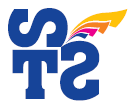 